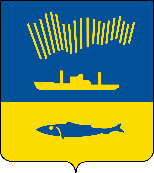 АДМИНИСТРАЦИЯ ГОРОДА МУРМАНСКАП О С Т А Н О В Л Е Н И Е                                                                                                          №  В соответствии с Федеральным законом от 06.10.2003 № 131-ФЗ «Об общих принципах организации местного самоуправления в Российской Федерации», Федеральным законом от 31.07.2020 № 248-ФЗ «О государственном контроле (надзоре) и муниципальном контроле в Российской Федерации», Распоряжением Губернатора Мурманской области от 21.06.2021 № 159-РГ «О мерах по реализации норм федеральных законов от 31.07.2020             № 247-ФЗ «Об обязательных требованиях в Российской Федерации», от 31.07.2020 № 248-ФЗ «О государственном контроле (надзоре) и муниципальном контроле в Российской Федерации», Уставом муниципального образования город Мурманск  п о с т а н о в л я ю: Отменить постановления администрации города Мурманска:- от 29.04.2013 № 928 «Об утверждении административного регламента исполнения муниципальной функции «Осуществление муниципального жилищного контроля на территории муниципального образования город Мурманск»;- от 21.11.2014 № 3862 «О внесении изменений в приложение к постановлению администрации города Мурманска от 29.04.2013 № 928 «Об утверждении административного регламента исполнения муниципальной функции «Осуществление муниципального жилищного контроля на территории муниципального образования город Мурманск»;- от 10.12.2014 № 4068 «О внесении изменений в приложение к постановлению администрации города Мурманска от 29.04.2013 № 928 «Об утверждении административного регламента исполнения муниципальной функции «Осуществление муниципального жилищного контроля на территории муниципального образования город Мурманск» (в ред. постановления от 21.11.2014 № 3862);- от 12.05.2015 № 1206 «О внесении изменений в приложение к постановлению администрации города Мурманска от 29.04.2013 № 928 «Об утверждении административного регламента исполнения муниципальной функции «Осуществление муниципального жилищного контроля на территории муниципального образования город Мурманск» (в ред. постановлений от 21.11.2014 № 3862, от 10.12.2014 № 4068);- от 12.11.2015 № 3116 «О внесении изменений в приложение к постановлению администрации города Мурманска от 29.04.2013 № 928 «Об утверждении административного регламента исполнения муниципальной функции «Осуществление муниципального жилищного контроля на территории муниципального образования город Мурманск» (в ред. постановлений от 21.11.2014 № 3862, от 10.12.2014 № 4068, от 12.05.2015 № 1206);- от 01.04.2016 № 817 «О внесении изменений в приложение к постановлению администрации города Мурманска от 29.04.2013 № 928 «Об утверждении административного регламента исполнения муниципальной функции «Осуществление муниципального жилищного контроля на территории муниципального образования город Мурманск» (в ред. постановлений от 21.11.2014 № 3862, от 10.12.2014 № 4068, от 12.05.2015 № 1206, от 12.11.2015 № 3116);- от 03.06.2016 № 1580 «О внесении изменений в приложение к постановлению администрации города Мурманска от 29.04.2013 № 928 «Об утверждении административного регламента исполнения муниципальной функции «Осуществление муниципального жилищного контроля на территории муниципального образования город Мурманск» (в ред. постановлений от 21.11.2014 № 3862, от 10.12.2014 № 4068, от 12.05.2015 № 1206, от 12.11.2015 № 3116, от 01.04.2016 № 817);- от 17.10.2016 № 3108 «О внесении изменений в приложение к постановлению администрации города Мурманска от 29.04.2013 № 928 «Об утверждении административного регламента исполнения муниципальной функции «Осуществление муниципального жилищного контроля на территории муниципального образования город Мурманск» (в ред. постановлений от 21.11.2014 № 3862, от 10.12.2014 № 4068, от 12.05.2015 № 1206, от 12.11.2015 № 3116, от 01.04.2016 № 817, от 03.06.2016 № 1580);- от 22.06.2017 № 1988 «О внесении изменений в приложение к постановлению администрации города Мурманска от 29.04.2013 № 928 «Об утверждении административного регламента исполнения муниципальной функции «Осуществление муниципального жилищного контроля на территории муниципального образования город Мурманск» (в ред. постановлений от 21.11.2014 № 3862, от 10.12.2014 № 4068, от 12.05.2015 № 1206, от 12.11.2015 № 3116, от 01.04.2016 № 817, от 03.06.2016 № 1580, от 17.10.2016 № 3108) (вместе с «Приказом органа муниципального жилищного контроля о проведении проверки гражданина - пользователя муниципального жилого помещения», «Представлением о назначении внеплановой проверки», «Предостережением о недопустимости нарушения обязательных требований»);- от 12.02.2019 № 486 «О внесении изменений в приложение к постановлению администрации города Мурманска от 29.04.2013 № 928 «Об утверждении административного регламента исполнения муниципальной функции «Осуществление муниципального жилищного контроля на территории муниципального образования город Мурманск» (в ред. постановлений от 21.11.2014 № 3862, от 10.12.2014 № 4068, от 12.05.2015 № 1206, от 12.11.2015 № 3116, от 01.04.2016 № 817, от 03.06.2016 № 1580, от 17.10.2016 № 3108, от 22.06.2017 № 1988);- от 16.07.2019 № 2375 «О внесении изменений в приложение к постановлению администрации города Мурманска от 29.04.2013 № 928 «Об утверждении административного регламента исполнения муниципальной функции «Осуществление муниципального жилищного контроля на территории муниципального образования город Мурманск» (в ред. постановлений от 21.11.2014 № 3862, от 10.12.2014 № 4068, от 12.05.2015 № 1206, от 12.11.2015  № 3116, от 01.04.2016 № 817, от 03.06.2016 № 1580, от 17.10.2016 № 3108, от 22.06.2017 № 1988, от 12.02.2019 № 486);- от 21.11.2019 № 3902 «О внесении изменений в приложение к постановлению администрации города Мурманска от 29.04.2013 № 928 «Об утверждении административного регламента исполнения муниципальной функции «Осуществление муниципального жилищного контроля на территории муниципального образования город Мурманск» (в ред. постановлений от 21.11.2014 № 3862, от 10.12.2014 № 4068, от 12.05.2015 № 1206, от 12.11.2015 № 3116, от 01.04.2016 № 817, от 03.06.2016 № 1580, от 17.10.2016 № 3108, от 22.06.2017 № 1988, от 12.02.2019 № 486, от 16.07.2019 № 2375);- от 27.01.2020 № 155 «О внесении изменений в приложение к постановлению администрации города Мурманска от 29.04.2013 № 928 «Об утверждении административного регламента исполнения муниципальной функции «Осуществление муниципального жилищного контроля на территории муниципального образования город Мурманск» (в ред. постановлений от 21.11.2014 № 3862, от 10.12.2014 № 4068, от 12.05.2015 № 1206, от 12.11.2015 № 3116, от 01.04.2016 № 817, от 03.06.2016 № 1580, от 17.10.2016 № 3108, от 22.06.2017 № 1988, от 12.02.2019 № 486, от 16.07.2019 № 2375, от 21.11.2019   № 3902);- от 27.04.2021 № 1125 «О внесении изменений в приложение к постановлению администрации города Мурманска от 29.04.2013 № 928 «Об утверждении административного регламента исполнения муниципальной функции «Осуществление муниципального жилищного контроля на территории муниципального образования город Мурманск» (в ред. постановлений от 21.11.2014 № 3862, от 10.12.2014 № 4068, от 12.05.2015 № 1206, от 12.11.2015 № 3116, от 01.04.2016 № 817, от 03.06.2016 № 1580, от 17.10.2016 № 3108, от 22.06.2017 № 1988, от 12.02.2019 № 486, от 16.07.2019 № 2375, от 21.11.2019           № 3902, от 27.01.2020 № 155.2. Отделу информационно-технического обеспечения и защиты информации администрации города Мурманска (Кузьмин А.Н.) организовать размещение настоящего постановления на официальном сайте администрации города Мурманска в сети Интернет.3.    Редакции газеты «Вечерний Мурманск» (Хабаров В.А.) опубликовать настоящее постановление.4.   Настоящее постановление вступает в силу с 01.01.2022.5.   Контроль за выполнением настоящего постановления возложить на первого заместителя главы администрации города Мурманска Доцник В.А.Глава администрации города Мурманска                                                                                 Е.В. Никора